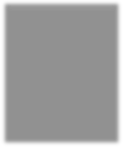 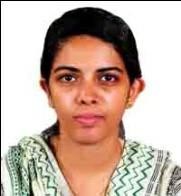 RITTA Email:  ritta-389975@2freemail.com ObjectiveCMA-Inter with 4 years of experience in Accounting and Auditing. Intend to build a career in an esteemed company where I can utilize and explore dynamic skills for the benefit of the company. Quality Education blended with sense of responsibility will home in on the goals.Working ExperienceBenoy Abey & Associates, Kottayam, Kerala, India - January 2015 - February 2019Prepare asset, liability and capital account entries by compiling and analyzing account information of various companies.Document financial transactions by entering account information.Recommend financial actions by analyzing accounting options.Summarize current financial status of companies by collecting information; preparing balance sheet, profit and loss statement and other reports.Reconcile financial discrepancies by collecting and analyzing account information.Secure financial information by completing database backups.Verify, allocate, post and reconcile transactions.Produce error-free accounting reports and present their results.Analyze financial information and summarize financial status.Prepare financial statements and produce budget according to schedule.Direct internal and external audits to ensure compliance.Support month-end and year-end close process of each company.Communicate effectively with clients.Contribute to a strong client relationship through positive interactions with client personnel.Ensures compliance with established internal control procedures by examining records, reports, operating practices, and documentation.Verifies assets and liabilities by comparing items to documentation.Completes audit work papers by documenting audit tests and findings.Communicates audit findings by preparing a final report; discussing findings with auditors.Prepares special audit and control reports by collecting, analyzing, and summarizing operating information and trends.Maintains professional and technical knowledge by attending educational workshops.TrainingInformation Technology training course from The Institute of Cost Accountants of India, Kottayam Chapter, Kottayam, Kerala, IndiaEducationCMA(INTER) The Institute of Cost Accountants of India, Kottayam Chapter2017, M.Com. ( Percentage:65 % First  Class)  (Finance and Accounting), Annamal ai Univer sity, Tamil Nadu, India2015, Tally (ERP 9), G- Tech Computer Education, Kottayam, Kerala, India2014, Information Technology (Programming Techniques, MS Office, Tally), The Institute of Cost Accountants of India, Kottayam Chapter, Kerala, India2014, B.Com. (Percentage: 82%) (Finance), Baselius College, Kottayam, MG University, Kottayam, Kerala, India2012, Diploma in Travel and Tourism, MG University, Kottayam, Kerala, India2011, 12th, (Percentage: 83%) Baker Memorial Girls High School, Kottayam, Kerala, India2009, 10th, (Percentage: 82%) Baker Memorial Girls High School, Kottayam, Kerala, IndiaFields of InterestFinance andTaxationAccountingITLanguage ProficiencyEnglish	Malayalam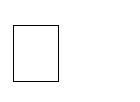 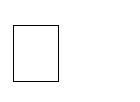 Project DetailsA Study of Women Entrepreneurs in Kottayam District (B.Com. 2013)Hobbies Singing Reading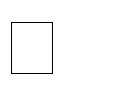 Computer SkillsMS OfficeTally ERP 9Programming TechniquesXBRL FilingPersonal DetailsNationality	:             Indian (Muttathu Parambil , Chungom, Kottayam, India-686001)	Sex	:	FemaleAge	:	25D.O.B	:	01-07-1993Visa Status	:	Visit Visa (Expires on June 8th  2019)DECLARATIONI hereby declare that the above mentioned information are true and correct to the best of my knowledge and belief.Yours faithfully,    RITTA 